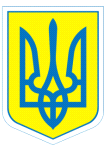                                        НАКАЗ11.01.2017		                            м.Харків             		            № 13Про внесення змін до наказу від05.09.2016 № 172  «Про розподіл педагогічного навантаженнявихователів на 2016/2017 навчальний рік»	На підставі наказу  Департаменту науки і освіти Харківської обласної державної адміністрації від 30.12.2016 № 771-к  «Про призначення  Пономаренко Г.О.», наказу по комунальному закладу «Спеціальний навчально-виховний комплекс І-ІІ ступенів № 2» Харківської обласної ради від 03.01.2017 № 01-к «Про прийняття на роботу Пономаренко Галини Олександрівни» та на підставі погодження з профспілковим комітетом (протокол від 11.01.2017 № 14)НАКАЗУЮ:1.Внести зміни до наказу  від  05.09.2016  № 172 «Про розподіл педагогічного навантаження вихователів на 2016/2017 навчальний рік»  з 11.01.20172. Головному бухгалтеру Путєвській В.В. здійснити оплату праці відповідно до законодавства.3. Контроль за виконанням даного наказу залишаю за собою.                              Директор                     Л.О.МельніковаКоваленко,3-70-30-63       З наказом ознайомлені:                     В.В.Путєвська                                                                                                                                               Г.О.Пономаренко                                                  Табельний номерПрізвище,ім'я, по батьковіРозрядКласКількість годин на тижденьВсьогогодинКласне керівництво2035Пономаренко Галина Олександрівна94-А37,2 37,2-